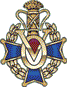 Deed of Gift FormAccession # _____________		                            			      Date ___________________	Donor / Representative: ______ __________________________________________________________Address ______________________________________________________________________________Phone _______________________ Email _________________________ Bulk Dates ________________Number of boxes ________ Creator/ User __________________________________________________Provenance/ History ___________________________________________________________________________________________________________________________________________________________________________________________________________________________________________________________________________________________________________________________________General Description _________________________________________________________________________________________________________________________________________________________________________________________________________________________________________________________________________________________________________________________________________________________________________________________________________________________________________________________________________________________________________________________________________________________________________________________________________________________________________________________________________________________________________________________________________________________________________________________________________________________________________________________________Restrictions or Intellectual Property Reservations_______________________________________________________________________________________________________________________________________________________________________________________________________________________If the Vasa National Archives decides at any point that the collection, or parts of the collection, does not fit within our Collection Policy, how would you like us to dispose of the collection?Return to donor	 or descendants (Specify) ___________________________________________________	Gift to different museum (Specify) _________________________________________________________ Disposal	Other ________________________________________________________________________________Deed of Gift I hereby irrevocably and unconditionally transfer to the Vasa National Archives by way of gift all of my rights, title and interest in and to the above material(s) which I own, except those rights reserved above. I fully understand that this transfer gives to the Vasa National Archives, its successors, and assigns, absolute ownership of the hereinabove described property including, without limitation full powers of reproduction, management, display, conservation, interpretation and disposition.Signature ___________________________________   Date __________________________Received by _________________________________   Date __________________________